МУНИЦИПАЛЬНОЕ ОБЩЕОБРАЗОВАТЕЛЬНОЕ УЧРЕЖДЕНИЕ 
«СРЕДНЯЯ ОБЩЕОБРАЗОВАТЕЛЬНАЯ ШКОЛА с.ЛЕЛЯЕВКА НОВОБУРАССКОГО РАЙОНАСАРАТОВСКОЙ ОБЛАСТИ ИМЕНИ ПОЛНОГО КАВАЛЕРА ОРДЕНА СЛАВЫ КЛИКУШИНА АЛЕКСАНДРА ПАВЛОВИЧА»Поставщики продуктов питанияИП Старченко А.А- мясоИП Басов М.А- хлебИП Федина И.В- продукты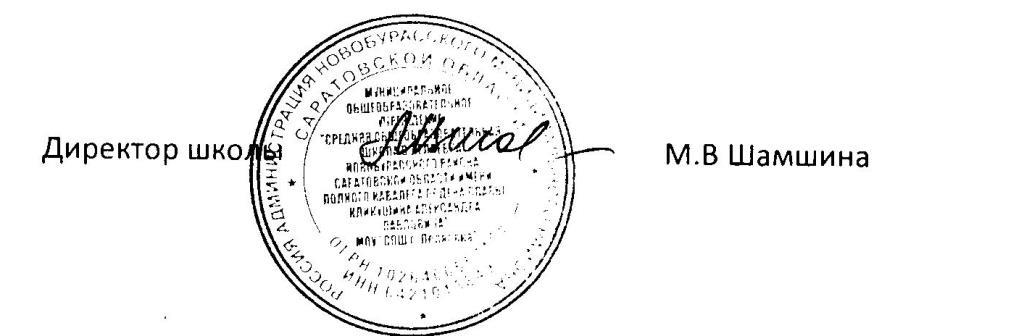 